§904.  Violations and penaltiesA person commits a Class E crime if that person:  [PL 2007, c. 455, §53 (RPR).]1.  False swearing; signature.  Circulates an initiative or referendum petition and swears that a signature is that of a person whose name it purports to be when the circulator knows that the signature is not that of the person;[PL 2007, c. 455, §53 (RPR).]2.  False acknowledgement of oath.  Is authorized by law to administer oaths and willfully and falsely acknowledges the oath of a circulator of an initiative or referendum petition when that oath was not made in the presence of that person;[PL 2007, c. 455, §53 (RPR).]3.  False signature.  Knowingly signs an initiative or referendum petition with a name other than the person's own name;[PL 2007, c. 455, §53 (RPR).]4.  Duplicate signature.  Knowingly signs the person's name more than once on initiative or referendum petitions for the same measure;[PL 2019, c. 456, §3 (AMD).]5.  False swearing; signature made in circulator's presence.  Circulates an initiative or referendum petition and willfully swears that a signature to the petition was made in the circulator's presence when it was not; or[PL 2019, c. 456, §4 (AMD).]6.  Failure to truthfully execute and file circulator affidavit.  Knowingly fails to truthfully execute and timely file a circulator affidavit under section 903‑A, subsection 4.[PL 2019, c. 456, §5 (NEW).]SECTION HISTORYPL 1985, c. 161, §6 (NEW). PL 2007, c. 455, §53 (RPR). PL 2019, c. 456, §§3-5 (AMD). The State of Maine claims a copyright in its codified statutes. If you intend to republish this material, we require that you include the following disclaimer in your publication:All copyrights and other rights to statutory text are reserved by the State of Maine. The text included in this publication reflects changes made through the First Regular Session and the First Special Session of the131st Maine Legislature and is current through November 1, 2023
                    . The text is subject to change without notice. It is a version that has not been officially certified by the Secretary of State. Refer to the Maine Revised Statutes Annotated and supplements for certified text.
                The Office of the Revisor of Statutes also requests that you send us one copy of any statutory publication you may produce. Our goal is not to restrict publishing activity, but to keep track of who is publishing what, to identify any needless duplication and to preserve the State's copyright rights.PLEASE NOTE: The Revisor's Office cannot perform research for or provide legal advice or interpretation of Maine law to the public. If you need legal assistance, please contact a qualified attorney.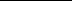 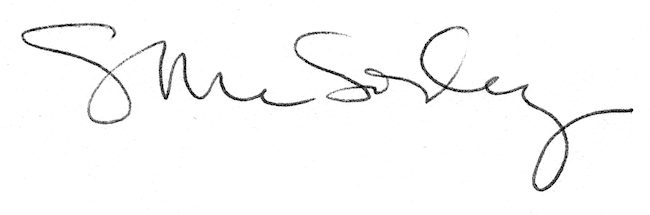 